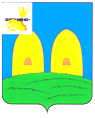                                           СОВЕТ ДЕПУТАТОВОСТЕРСКОГО СЕЛЬСКОГО ПОСЕЛЕНИЯРОСЛАВЛЬСКОГО РАЙОНА СМОЛЕНСКОЙ ОБЛАСТИРЕШЕНИЕот 10 ноября 2021 года                                                                          № 21Об утверждении Положения о муниципальном контроле в сфере благоустройства на территории Остерского сельского поселения Рославльского района Смоленской областиВ соответствии с пунктом 19 части 1 статьи 14 Федерального закона от 06.10.2003 № 131-ФЗ «Об общих принципах организации местного самоуправления в Российской Федерации», Федеральным законом от 31.07.2020 № 248-ФЗ «О государственном контроле (надзоре) и муниципальном контроле в Российской Федерации», Уставом Остерского сельского поселения Рославльского района Смоленской области Совет депутатов Остерского сельского поселения Рославльского района Смоленской областиРЕШИЛ:     1. Утвердить прилагаемое Положение о муниципальном контроле в сфере благоустройства на территории Остерского сельского поселения Рославльского района Смоленской области.     2. Настоящее решение вступает в силу после его официального опубликования в газете «Рославльская правда», но не ранее 1 января 2022 года, за исключением положений раздела 5 Положения о муниципальном контроле в сфере благоустройства на территории Остерского сельского поселения Рославльского района Смоленской области.      3. Положения раздела 5 Положения о муниципальном контроле в сфере благоустройства на территории Остерского сельского поселения Рославльского района Смоленской области вступают в силу с 1 марта 2022 года. 	4. Настоящее решение подлежит официальному опубликованию в газете «Рославльская правда» и размещению на официальном сайте Администрации Остерского сельского поселения Рославльского района  Смоленской области в информационно-телекоммуникационной сети «Интернет».Глава муниципального образованияОстерского сельское поселениеРославльского района Смоленской области                                   С.Г.Ананченков